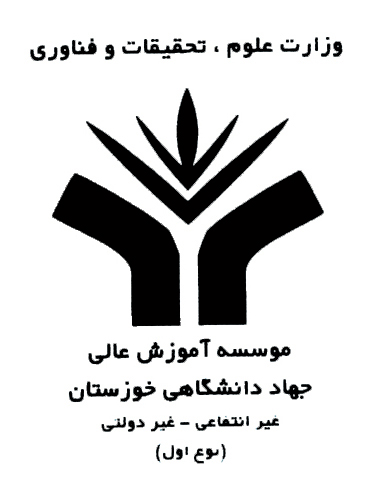 احتراماً اینجانب .................................. به شماره دانشجویی............................... رشته تحصیلی ............................. تا کنون ................. واحد درسی با معدل ......................... گذرانده ام به استناد مدارک پیوست و دلایل ذیل :درخواست تمدید سنوات ترم پنجم را دارم .                                                                   امضاء دانشجو :                                                                  تاریخ :موضوع پایان نامه نامبرده در شورای تحصیلات تکمیلی موسسه مورخ ..................... به تصویب رسیده است.                                                                   نام و امضاء کارشناس گروه :                                                                 تاریخ :درخواست تمدید سنوات ترم پنجم خانم / آقای .................................... مورد تایید می باشد.                                                                  نام و امضاء مدیر گروه :                                                                 تاریخ :درخواست تمدید سنوات ترم پنجم خانم / آقای ................................. در شورای تحصیلات تکمیلی موسسه مورخ ......................... به تصویب رسیده است.                                                                نام و امضاء مدیر تحصیلات تکمیلی موسسه:                                                                    تاریخ :پس از تایید نهایی موارد فوق به دانشجو ابلاغ و در سامانه آموزش و پرونده دانشجو ثبت شد.                                                          نام و امضاء کارشناس آموزش تحصیلات تکمیلی :                                                              تاریخ :